農林航空測量所放大航空照片申購單申請人(單位)：(申請視同同意下方注意事項)(申請視同同意下方注意事項)(申請視同同意下方注意事項)電話或手機：申請人(單位)：(申請視同同意下方注意事項)(申請視同同意下方注意事項)(申請視同同意下方注意事項)電話或手機：收據抬頭：申請年份：(限65年以後)申請目的：申請份數：收件地址：收件地址：收件地址：收件地址：收件地址：收件地址：申購位置資訊(擇一填寫即可):地段地號： ________縣市_________鄉鎮區市____________段(__________小段)_________地號參考附圖：（地籍圖或網路地圖，並標示所需位置）坐　　標：十進位經緯度          東經 □□□.□□□□□□    北緯□□.□□□□□□TM2坐標 □67  □97  (X或E=□□□□□□       Y或N= □□□□□□□)申購位置資訊(擇一填寫即可):地段地號： ________縣市_________鄉鎮區市____________段(__________小段)_________地號參考附圖：（地籍圖或網路地圖，並標示所需位置）坐　　標：十進位經緯度          東經 □□□.□□□□□□    北緯□□.□□□□□□TM2坐標 □67  □97  (X或E=□□□□□□       Y或N= □□□□□□□)申購位置資訊(擇一填寫即可):地段地號： ________縣市_________鄉鎮區市____________段(__________小段)_________地號參考附圖：（地籍圖或網路地圖，並標示所需位置）坐　　標：十進位經緯度          東經 □□□.□□□□□□    北緯□□.□□□□□□TM2坐標 □67  □97  (X或E=□□□□□□       Y或N= □□□□□□□)申購位置資訊(擇一填寫即可):地段地號： ________縣市_________鄉鎮區市____________段(__________小段)_________地號參考附圖：（地籍圖或網路地圖，並標示所需位置）坐　　標：十進位經緯度          東經 □□□.□□□□□□    北緯□□.□□□□□□TM2坐標 □67  □97  (X或E=□□□□□□       Y或N= □□□□□□□)申購位置資訊(擇一填寫即可):地段地號： ________縣市_________鄉鎮區市____________段(__________小段)_________地號參考附圖：（地籍圖或網路地圖，並標示所需位置）坐　　標：十進位經緯度          東經 □□□.□□□□□□    北緯□□.□□□□□□TM2坐標 □67  □97  (X或E=□□□□□□       Y或N= □□□□□□□)申購位置資訊(擇一填寫即可):地段地號： ________縣市_________鄉鎮區市____________段(__________小段)_________地號參考附圖：（地籍圖或網路地圖，並標示所需位置）坐　　標：十進位經緯度          東經 □□□.□□□□□□    北緯□□.□□□□□□TM2坐標 □67  □97  (X或E=□□□□□□       Y或N= □□□□□□□)申購流程： 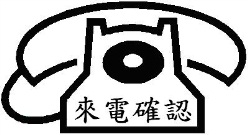 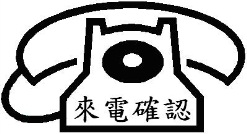 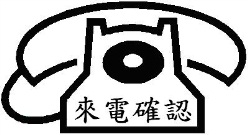 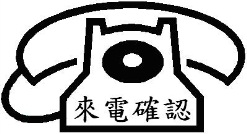 傳真：02-2332-1292             同時申請多於10個年度或10筆地段時，將於10個工作天通知。電子信箱：2313@afasi.gov.tw聯絡電話：02-2333-2628或02-2333-2629圖資費用：每張新台幣500元整。(通訊限申請50cmx50cm放大航空照片)運費：於圖資送達時自付，宅急便寄件時間約1~2日。利用郵局或銀行臨櫃匯款：帳號：台灣銀行南門分行033037091207戶名：林務局農林航空測量所302專戶利用網路ATM或實體ATM匯款：網址為https://sap.bot.com.tw/sap/sap1030s?MID=S00093 (利用實體ATM匯款者，需利用上述網址自動產生之專屬繳款帳號，就近至任一提款機辦理轉帳。)申購流程： 傳真：02-2332-1292             同時申請多於10個年度或10筆地段時，將於10個工作天通知。電子信箱：2313@afasi.gov.tw聯絡電話：02-2333-2628或02-2333-2629圖資費用：每張新台幣500元整。(通訊限申請50cmx50cm放大航空照片)運費：於圖資送達時自付，宅急便寄件時間約1~2日。利用郵局或銀行臨櫃匯款：帳號：台灣銀行南門分行033037091207戶名：林務局農林航空測量所302專戶利用網路ATM或實體ATM匯款：網址為https://sap.bot.com.tw/sap/sap1030s?MID=S00093 (利用實體ATM匯款者，需利用上述網址自動產生之專屬繳款帳號，就近至任一提款機辦理轉帳。)申購流程： 傳真：02-2332-1292             同時申請多於10個年度或10筆地段時，將於10個工作天通知。電子信箱：2313@afasi.gov.tw聯絡電話：02-2333-2628或02-2333-2629圖資費用：每張新台幣500元整。(通訊限申請50cmx50cm放大航空照片)運費：於圖資送達時自付，宅急便寄件時間約1~2日。利用郵局或銀行臨櫃匯款：帳號：台灣銀行南門分行033037091207戶名：林務局農林航空測量所302專戶利用網路ATM或實體ATM匯款：網址為https://sap.bot.com.tw/sap/sap1030s?MID=S00093 (利用實體ATM匯款者，需利用上述網址自動產生之專屬繳款帳號，就近至任一提款機辦理轉帳。)申購流程： 傳真：02-2332-1292             同時申請多於10個年度或10筆地段時，將於10個工作天通知。電子信箱：2313@afasi.gov.tw聯絡電話：02-2333-2628或02-2333-2629圖資費用：每張新台幣500元整。(通訊限申請50cmx50cm放大航空照片)運費：於圖資送達時自付，宅急便寄件時間約1~2日。利用郵局或銀行臨櫃匯款：帳號：台灣銀行南門分行033037091207戶名：林務局農林航空測量所302專戶利用網路ATM或實體ATM匯款：網址為https://sap.bot.com.tw/sap/sap1030s?MID=S00093 (利用實體ATM匯款者，需利用上述網址自動產生之專屬繳款帳號，就近至任一提款機辦理轉帳。)申購流程： 傳真：02-2332-1292             同時申請多於10個年度或10筆地段時，將於10個工作天通知。電子信箱：2313@afasi.gov.tw聯絡電話：02-2333-2628或02-2333-2629圖資費用：每張新台幣500元整。(通訊限申請50cmx50cm放大航空照片)運費：於圖資送達時自付，宅急便寄件時間約1~2日。利用郵局或銀行臨櫃匯款：帳號：台灣銀行南門分行033037091207戶名：林務局農林航空測量所302專戶利用網路ATM或實體ATM匯款：網址為https://sap.bot.com.tw/sap/sap1030s?MID=S00093 (利用實體ATM匯款者，需利用上述網址自動產生之專屬繳款帳號，就近至任一提款機辦理轉帳。)申購流程： 傳真：02-2332-1292             同時申請多於10個年度或10筆地段時，將於10個工作天通知。電子信箱：2313@afasi.gov.tw聯絡電話：02-2333-2628或02-2333-2629圖資費用：每張新台幣500元整。(通訊限申請50cmx50cm放大航空照片)運費：於圖資送達時自付，宅急便寄件時間約1~2日。利用郵局或銀行臨櫃匯款：帳號：台灣銀行南門分行033037091207戶名：林務局農林航空測量所302專戶利用網路ATM或實體ATM匯款：網址為https://sap.bot.com.tw/sap/sap1030s?MID=S00093 (利用實體ATM匯款者，需利用上述網址自動產生之專屬繳款帳號，就近至任一提款機辦理轉帳。)注意事項：本申購單依內政部頒定「測繪成果申請使用辦法」蒐集個資，並僅供本所辦理民眾申購航照業務使用，本所將恪遵個人資料保護法妥處您的資料，若需行使個資法相關權利，請由本所入口網站(www.afasi.gov.tw)首長信箱提出申請，洽詢電話：02-23332600。依據內政部頒定「測繪成果申請使用辦法」第八條規定，圖資使用應遵行下列事項：不得移作申請目的以外之使用。申請人因業務需要委託其他機關執行時，應要求受委託機關指派專人保管，列入移交，不得自行複製或交付他人使用，並應於業務完成後繳回，不得留存。非經產製或提供之機關同意，不得自行轉錄、轉售或贈與。申請人不得接受大陸及港澳地區黨政軍設立及指定機構或委託之機關團體委託，申請測繪成果。注意事項：本申購單依內政部頒定「測繪成果申請使用辦法」蒐集個資，並僅供本所辦理民眾申購航照業務使用，本所將恪遵個人資料保護法妥處您的資料，若需行使個資法相關權利，請由本所入口網站(www.afasi.gov.tw)首長信箱提出申請，洽詢電話：02-23332600。依據內政部頒定「測繪成果申請使用辦法」第八條規定，圖資使用應遵行下列事項：不得移作申請目的以外之使用。申請人因業務需要委託其他機關執行時，應要求受委託機關指派專人保管，列入移交，不得自行複製或交付他人使用，並應於業務完成後繳回，不得留存。非經產製或提供之機關同意，不得自行轉錄、轉售或贈與。申請人不得接受大陸及港澳地區黨政軍設立及指定機構或委託之機關團體委託，申請測繪成果。注意事項：本申購單依內政部頒定「測繪成果申請使用辦法」蒐集個資，並僅供本所辦理民眾申購航照業務使用，本所將恪遵個人資料保護法妥處您的資料，若需行使個資法相關權利，請由本所入口網站(www.afasi.gov.tw)首長信箱提出申請，洽詢電話：02-23332600。依據內政部頒定「測繪成果申請使用辦法」第八條規定，圖資使用應遵行下列事項：不得移作申請目的以外之使用。申請人因業務需要委託其他機關執行時，應要求受委託機關指派專人保管，列入移交，不得自行複製或交付他人使用，並應於業務完成後繳回，不得留存。非經產製或提供之機關同意，不得自行轉錄、轉售或贈與。申請人不得接受大陸及港澳地區黨政軍設立及指定機構或委託之機關團體委託，申請測繪成果。注意事項：本申購單依內政部頒定「測繪成果申請使用辦法」蒐集個資，並僅供本所辦理民眾申購航照業務使用，本所將恪遵個人資料保護法妥處您的資料，若需行使個資法相關權利，請由本所入口網站(www.afasi.gov.tw)首長信箱提出申請，洽詢電話：02-23332600。依據內政部頒定「測繪成果申請使用辦法」第八條規定，圖資使用應遵行下列事項：不得移作申請目的以外之使用。申請人因業務需要委託其他機關執行時，應要求受委託機關指派專人保管，列入移交，不得自行複製或交付他人使用，並應於業務完成後繳回，不得留存。非經產製或提供之機關同意，不得自行轉錄、轉售或贈與。申請人不得接受大陸及港澳地區黨政軍設立及指定機構或委託之機關團體委託，申請測繪成果。注意事項：本申購單依內政部頒定「測繪成果申請使用辦法」蒐集個資，並僅供本所辦理民眾申購航照業務使用，本所將恪遵個人資料保護法妥處您的資料，若需行使個資法相關權利，請由本所入口網站(www.afasi.gov.tw)首長信箱提出申請，洽詢電話：02-23332600。依據內政部頒定「測繪成果申請使用辦法」第八條規定，圖資使用應遵行下列事項：不得移作申請目的以外之使用。申請人因業務需要委託其他機關執行時，應要求受委託機關指派專人保管，列入移交，不得自行複製或交付他人使用，並應於業務完成後繳回，不得留存。非經產製或提供之機關同意，不得自行轉錄、轉售或贈與。申請人不得接受大陸及港澳地區黨政軍設立及指定機構或委託之機關團體委託，申請測繪成果。注意事項：本申購單依內政部頒定「測繪成果申請使用辦法」蒐集個資，並僅供本所辦理民眾申購航照業務使用，本所將恪遵個人資料保護法妥處您的資料，若需行使個資法相關權利，請由本所入口網站(www.afasi.gov.tw)首長信箱提出申請，洽詢電話：02-23332600。依據內政部頒定「測繪成果申請使用辦法」第八條規定，圖資使用應遵行下列事項：不得移作申請目的以外之使用。申請人因業務需要委託其他機關執行時，應要求受委託機關指派專人保管，列入移交，不得自行複製或交付他人使用，並應於業務完成後繳回，不得留存。非經產製或提供之機關同意，不得自行轉錄、轉售或贈與。申請人不得接受大陸及港澳地區黨政軍設立及指定機構或委託之機關團體委託，申請測繪成果。粗框內勿填   粗框內勿填   粗框內勿填   粗框內勿填   粗框內勿填   粗框內勿填   粗框內勿填   粗框內勿填粗框內勿填   粗框內勿填   粗框內勿填   粗框內勿填   粗框內勿填   粗框內勿填   粗框內勿填   粗框內勿填粗框內勿填   粗框內勿填   粗框內勿填   粗框內勿填   粗框內勿填   粗框內勿填   粗框內勿填   粗框內勿填粗框內勿填   粗框內勿填   粗框內勿填   粗框內勿填   粗框內勿填   粗框內勿填   粗框內勿填   粗框內勿填粗框內勿填   粗框內勿填   粗框內勿填   粗框內勿填   粗框內勿填   粗框內勿填   粗框內勿填   粗框內勿填粗框內勿填   粗框內勿填   粗框內勿填   粗框內勿填   粗框內勿填   粗框內勿填   粗框內勿填   粗框內勿填收件日期：收件日期：收件日期：備註備註備註製作日期：製作日期：製作者：備註備註備註寄送日期：寄送日期：寄送日期：備註備註備註